T.CSANCAKTEPE KAYMAKAMLIĞI60. YIL SARIGAZİ ORTAOKULU MÜDÜRLÜĞÜ2019-2023 STRATEJİK PLANI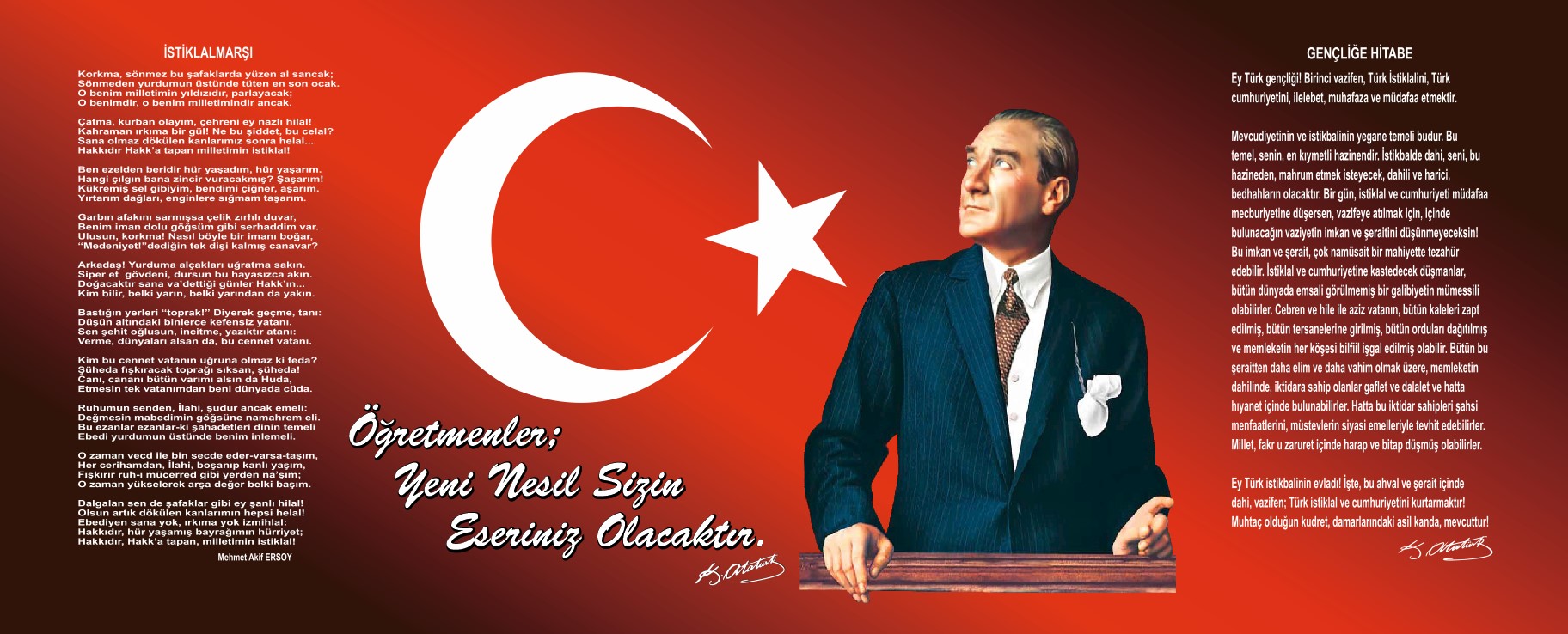 SunuşGelişen ve ilerleyen, planlama ve bilgi temellerine dayalı güçlü bir yaşam; çağa ayak uydurmuş, yeniliklere açık, araştıran, soran sorgulayan, milli ve manevi değerlerine bağlı, sorumluluk sahibi, üretken, ülkemizin kalkınmasına katkıda bulunabilen, hür, özgür ve nitelikli gençlerle mümkün olacaktır. Bu yolda atılacak her adımın planlı olması başarıyı ve verimi artıracağından stratejik amaçlar, hedefler ve planlanmış zaman diliminde gerçekleşecek faaliyetlerle hazırlanacak stratejik plan büyük önem arz etmektedir.Öğrencilerimizin sadece okulda değil, bulundukları her ortamda çağı yakalamış ve çağa yön veren, çevresini aydınlatan, bilimsel düşünen ancak hayatının her alanında sevgiyi ön planda tutan, sosyal ve duygusal açıdan gelişmiş, nitelikli bireyler olmaları öncelikli hedefimizdir. Hem kendimizi, hem de öğrencilerimizi geliştirmek ve geleceğe planlı bir şekilde yön vermek için yola çıkmış bulunmaktayız.Okulumuzda başlattığımız adeta seferberlik niteliğindeki proje ve faaliyetlerle, kalite kültürü oluşturmayı, insan kaynakları ve kurumsallaşmada öncü, sosyal faaliyetlerle  ve  başarıyla taçlanmış tercih edilen bir okul olmayı öncelikli hedef ve görev kabul etmekteyiz.Hazırladığımız 2019-2023 yıllarını kapsayan stratejik planla 60.Yıl Sarıgazi Ortaokuluolarak Atatürk’ün ‘’Cumhuriyeti biz kurduk, O’nu yaşatacak ve yükseltecek olan sizlersiniz’’ sözünün muhatabı olan öğrencilerimizle Türkiye Cumhuriyeti’ni daha da yükseltecek çalışmalarda yer almayı önemsiyoruz.Bu vesileyle stratejik planın hazırlanması aşamasında görev yapan ve emeği geçen tüm arkadaşlarıma, okul aile birliği başkan ve üyelerine katkıları için teşekkür ederim.Nurettin KAYHANOkul MüdürüİçindekilerSunuş	3BÖLÜM I: GİRİŞ ve PLAN HAZIRLIK SÜRECİ	5BÖLÜM II: DURUM ANALİZİ	6Okulun Kısa Tanıtımı *	6Okulun Mevcut Durumu: Temel İstatistikler	7PAYDAŞ ANALİZİ	13GZFT (Güçlü, Zayıf, Fırsat, Tehdit) Analizi *	17Gelişim ve Sorun Alanları	20BÖLÜM III: MİSYON, VİZYON VE TEMEL DEĞERLER	24MİSYONUMUZ *	24VİZYONUMUZ *	24TEMEL DEĞERLERİMİZ *	24BÖLÜM IV: AMAÇ, HEDEF VE EYLEMLER	26TEMA I: EĞİTİM VE ÖĞRETİME ERİŞİM	26TEMA II: EĞİTİM VE ÖĞRETİMDE KALİTENİN ARTIRILMASI	29TEMA III: KURUMSAL KAPASİTE	32V. BÖLÜM: MALİYETLENDİRME	35VI. BÖLÜM: İZLEME VE DEĞERLENDİRME	35BÖLÜM I: GİRİŞ ve PLAN HAZIRLIK SÜRECİ2019-2023 dönemi stratejik plan hazırlanması süreci Üst Kurul ve Stratejik Plan Ekibinin oluşturulması ile başlamıştır. Ekip tarafından oluşturulan çalışma takvimi kapsamında ilk aşamada durum analizi çalışmaları yapılmış ve durum analizi aşamasında paydaşlarımızın plan sürecine aktif katılımını sağlamak üzere paydaş anketi, toplantı ve görüşmeler yapılmıştır. Durum analizinin ardından geleceğe yönelim bölümüne geçilerek okulumuzun amaç, hedef, gösterge ve eylemleri belirlenmiştir. Çalışmaları yürüten ekip ve kurul bilgileri altta verilmiştir.STRATEJİK PLAN ÜST KURULUBÖLÜM II: DURUM ANALİZİDurum analizi bölümünde okulumuzun mevcut durumu ortaya konularak neredeyiz sorusuna yanıt bulunmaya çalışılmıştır. Bu kapsamda okulumuzun kısa tanıtımı, okul künyesi ve temel istatistikleri, paydaş analizi ve görüşleri ile okulumuzun Güçlü Zayıf Fırsat ve Tehditlerinin (GZFT) ele alındığı analize yer verilmiştir.Okulun Kısa Tanıtımı Okulumuz 1982 yılında iki katlı küçük bir bina ile eğitim öğretim hayatına başlamıştır.  Sarıgazi Beldesinde nüfus yoğunluğu o dönemlerde çok az idi.  1990´lı yıllarda okulumuza 3 katlı bir bina eklenmiştir. Bu  dönemlerde Sarıgazi Beldesi sürekli göç aldığı için öğrenci yoğunluğu her geçen gün artmıştır.  Uzun bir süre okulumuz iki bina ile eğitim vermeye devam etmiştir. 2005 yılında 3. Binamız inşa edilmiştir.  2005 yılında itibaren 3 bina ile tam gün eğitim görülmeye başlanmıştır.  Bir çok öğrenciyi mezun eden yaşlı binalarımız 2012 yılında yıkılmış ve yerlerine tek bir bina inşaatı 2013 yılında bitirilerek hizmete açılmıştır.  Bu yapım çalışmasından ötürü öğrencilerimizin bir bölümü 2012-2013 eğitim öğretim yılında Osmangazi İlköğretim okulunda misafir olarak eğitim görmüşlerdir. 2013 Yılından bu yana yeni binamızda Eğitim –Öğretime devam etmekteyizOkulun Mevcut Durumu: Temel İstatistiklerOkul KünyesiOkulumuzun temel girdilerine ilişkin bilgiler altta yer alan okul künyesine ilişkin tabloda yer almaktadır.Temel Bilgiler Tablosu- Okul Künyesi Çalışan BilgileriOkulumuzun çalışanlarına ilişkin bilgiler altta yer alan tabloda belirtilmiştir.Çalışan Bilgileri Tablosu*Okulumuz Bina ve Alanları	Okulumuzun binası ile açık ve kapalı alanlarına ilişkin temel bilgiler altta yer almaktadır.Okul Yerleşkesine İlişkin Bilgiler Sınıf ve Öğrenci Bilgileri	Okulumuzda yer alan sınıfların öğrenci sayıları alttaki tabloda verilmiştir.Sınıf/ŞubeErkek Öğrenci SayısıKız Öğrenci SayısıSınıf Toplamı 14 9 23Anasınıfı / A Şubesi 12 11 23Anasınıfı / B Şubesi 14 10 24Anasınıfı / C Şubesi 13 11 24Anasınıfı / D Şubesi 14 8 22Anasınıfı / E Şubesi 11 12 23Anasınıfı / F ŞubesiSINIF GENELİNDE TOPLAM: 78 61 139 18 21 395. Sınıf / A Şubesi 19 19 385. Sınıf / B Şubesi 16 21 375. Sınıf / C Şubesi 19 19 385. Sınıf / D Şubesi 19 18 375. Sınıf / E Şubesi 18 19 375. Sınıf / F Şubesi 19 19 385. Sınıf / G Şubesi 21 19 405. Sınıf / H Şubesi 20 16 365. Sınıf / I Şubesi 20 19 395. Sınıf / K Şubesi 21 18 395. Sınıf / L Şubesi 19 17 365. Sınıf / M Şubesi 19 19 385. Sınıf / N Şubesi 21 16 375. Sınıf / O Şubesi 4 0 45. Sınıf-Hafif Zihinsel / AA Şubesi 0 1 15. Sınıf-Orta-Ağır Zihinsel / AA ŞubesiSINIF GENELİNDE TOPLAM: 273 261 534 14 23 376. Sınıf / A Şubesi 16 23 396. Sınıf / B Şubesi 16 23 396. Sınıf / C Şubesi 15 23 386. Sınıf / D Şubesi 21 19 406. Sınıf / E Şubesi 17 21 386. Sınıf / F Şubesi 18 21 396. Sınıf / G Şubesi 21 20 416. Sınıf / H Şubesi 22 19 416. Sınıf / K Şubesi 22 19 416. Sınıf / L Şubesi 22 18 406. Sınıf / M Şubesi 23 19 426. Sınıf / N ŞubesiSınıf/ŞubeErkek Öğrenci SayısıKız Öğrenci SayısıSınıf Toplamı22 19 416. Sınıf / O Şubesi 2 4 66. Sınıf-Hafif Zihinsel / A Şubesi 1 2 36. Sınıf-Orta-Ağır Zihinsel / A ŞubesiSINIF GENELİNDE TOPLAM: 252 273 525 19 16 357. Sınıf / A Şubesi 17 18 357. Sınıf / B Şubesi 19 17 367. Sınıf / C Şubesi 21 13 347. Sınıf / D Şubesi 19 16 357. Sınıf / E Şubesi 18 17 357. Sınıf / F Şubesi 20 17 377. Sınıf / G Şubesi 19 18 377. Sınıf / H Şubesi 20 16 367. Sınıf / I Şubesi 18 18 367. Sınıf / K Şubesi 16 17 337. Sınıf / L Şubesi 14 19 337. Sınıf / M Şubesi 16 18 347. Sınıf / N Şubesi 17 16 337. Sınıf / O Şubesi 19 15 347. Sınıf / P Şubesi 17 18 357. Sınıf / R Şubesi 20 15 357. Sınıf / S Şubesi 15 19 347. Sınıf / T Şubesi 2 2 47. Sınıf-Hafif Zihinsel / A Şubesi 1 0 17. Sınıf-Orta-Ağır Zihinsel / A ŞubesiSINIF GENELİNDE TOPLAM: 327 305 632 24 14 388. Sınıf / A Şubesi 21 19 408. Sınıf / B Şubesi 20 18 388. Sınıf / C Şubesi 19 19 388. Sınıf / D Şubesi 18 20 388. Sınıf / E Şubesi 16 19 358. Sınıf / F Şubesi 15 22 378. Sınıf / G Şubesi 19 19 388. Sınıf / H Şubesi 22 16 388. Sınıf / I Şubesi 21 16 378. Sınıf / K Şubesi 18 20 388. Sınıf / L ŞubesiSınıf/ŞubeErkek Öğrenci SayısıKız Öğrenci SayısıSınıf Toplamı22 16 388. Sınıf / M Şubesi 21 16 378. Sınıf / N Şubesi 21 16 378. Sınıf / O Şubesi 21 17 388. Sınıf / Ö Şubesi 21 18 398. Sınıf / P Şubesi 17 19 368. Sınıf / R Şubesi 20 18 388. Sınıf / S Şubesi 16 19 358. Sınıf / T Şubesi 20 17 378. Sınıf / U Şubesi 21 16 378. Sınıf / V Şubesi 8 3 118. Sınıf-Hafif Zihinsel / A Şubesi 1 1 28. Sınıf-Orta-Ağır Zihinsel / A ŞubesiSINIF GENELİNDE TOPLAM: 422 378 800 2630 1278 1352Toplamlar :Donanım ve Teknolojik KaynaklarımızTeknolojik  kaynaklar  Başta olmak üzere okulumuzda bulunan çalışır durumdaki donanım malzemesine ilişkin bilgiye alttaki tabloda yer verilmiştir.Teknolojik Kaynaklar TablosuGelir ve Gider BilgisiOkulumuzun genel bütçe ödenekleri, okul aile birliği gelirleri ve diğer katkılarda dâhil olmak üzere gelir ve giderlerine ilişkin son iki yıl gerçekleşme bilgileri alttaki tabloda verilmiştir.PAYDAŞ ANALİZİKurumumuzun temel paydaşları öğrenci, veli ve öğretmen olmakla birlikte eğitimin dışsal etkisi nedeniyle okul çevresinde etkileşim içinde olunan geniş bir paydaş kitlesi bulunmaktadır. Paydaşlarımızın görüşleri anket, toplantı, dilek ve istek kutuları, elektronik ortamda iletilen önerilerde dâhil olmak üzere çeşitli yöntemlerle sürekli olarak alınmaktadır.Paydaş anketlerine ilişkin ortaya çıkan temel sonuçlara altta yer verilmiştir * : Öğrenci Anketi Sonuçları:Öğretmen Anketi Sonuçları:Veli Anketi Sonuçları:GZFT (Güçlü, Zayıf, Fırsat, Tehdit) Analizi *Okulumuzun temel istatistiklerinde verilen okul künyesi, çalışan bilgileri, bina bilgileri, teknolojik kaynak bilgileri ve gelir gider bilgileri ile paydaş anketleri sonucunda ortaya çıkan sorun ve gelişime açık alanlar iç ve dış faktör olarak değerlendirilerek GZFT tablosunda belirtilmiştir. Dolayısıyla olguyu belirten istatistikler ile algıyı ölçen anketlerden çıkan sonuçlar tek bir analizde birleştirilmiştir.Kurumun güçlü ve zayıf yönleri donanım, malzeme, çalışan, iş yapma becerisi, kurumsal iletişim gibi çok çeşitli alanlarda kendisinden kaynaklı olan güçlülükleri ve zayıflıkları ifade etmektedir ve ayrımda temel olarak okul müdürü/müdürlüğü kapsamından bakılarak iç faktör ve dış faktör ayrımı yapılmıştır. İçsel Faktörler *Güçlü YönlerZayıf YönlerDışsal Faktörler *FırsatlarTehditlerGelişim ve Sorun AlanlarıGelişim ve sorun alanları analizi ile GZFT analizi sonucunda ortaya çıkan sonuçların planın geleceğe yönelim bölümü ile ilişkilendirilmesi ve buradan hareketle hedef, gösterge ve eylemlerin belirlenmesi sağlanmaktadır. Gelişim ve sorun alanları ayrımında eğitim ve öğretim faaliyetlerine ilişkin üç temel tema olan Eğitime Erişim, Eğitimde Kalite ve kurumsal Kapasite kullanılmıştır. Eğitime erişim, öğrencinin eğitim faaliyetine erişmesi ve tamamlamasına ilişkin süreçleri; Eğitimde kalite, öğrencinin akademik başarısı, sosyal ve bilişsel gelişimi ve istihdamı da dâhil olmak üzere eğitim ve öğretim sürecinin hayata hazırlama evresini; Kurumsal kapasite ise kurumsal yapı, kurum kültürü, donanım, bina gibi eğitim ve öğretim sürecine destek mahiyetinde olan kapasiteyi belirtmektedir.Gelişim ve sorun alanlarına ilişkin GZFT analizinden yola çıkılarak saptamalar yapılırken yukarıdaki tabloda yer alan ayrımda belirtilen temel sorun alanlarına dikkat edilmesi gerekmektedir.Gelişim ve Sorun AlanlarımızBÖLÜM III: MİSYON, VİZYON VE TEMEL DEĞERLEROkul Müdürlüğümüzün Misyon, vizyon, temel ilke ve değerlerinin oluşturulması kapsamında öğretmenlerimiz, öğrencilerimiz, velilerimiz, çalışanlarımız ve diğer paydaşlarımızdan alınan görüşler, sonucunda stratejik plan hazırlama ekibi tarafından oluşturulan Misyon, Vizyon, Temel Değerler; Okulumuz üst kurulana sunulmuş ve üst kurul tarafından onaylanmıştır.MİSYONUMUZ *Bizler ışığını Atatürk´ten alan Türk Milli Eğitim sisteminin genel amaç ve temel ilkeleri doğrultusunda, kendine güvenen, araştıran, sorgulayan, üreten, yarınlarımızı oluşturacak mutlu ve hoşgörülü bireyler yetiştirmek için varız.VİZYONUMUZ *Çağdaş, teknolojiyi yakalamış, sosyal ve kültürel faaliyetlerde etkin, eğitim ve öğretimi layıkıyla yapan bir kurum olarak anılmak istiyoruz. Çağın gereklerine cevap verebilecek; bigi, beceri, değer ve teknolojinin etkin kullanım ile başarıda sınır tanımayan, geleceğe umutla bakan, hedeflerine ulaşmak için çalışan, üreten ve sürekli gelişen bir kurum idealimizdir.TEMEL DEĞERLERİMİZ *	1) İşbirliği ve paylaşımcılık,2) Girişimci, planlayıcı ve çalışkanlık,3) Çevreye ve insan duyarlılık ve saygı4) Özgüveni yüksek bireyler yetiştirmek5) Ulusal değerlere bağlılık,6) İleriye dönük ve kararlı olma,BÖLÜM IV: AMAÇ, HEDEF VE EYLEMLERAçıklama: Amaç, hedef, gösterge ve eylem kurgusu amaç Sayfa 16-17 da yer alan Gelişim Alanlarına göre yapılmıştır.Altta erişim, kalite ve kapasite amaçlarına ilişkin örnek amaç, hedef ve göstergeler verilmiştir.Erişim başlığında eylemlere ilişkin örneğe yer verilmiştir.TEMA I: EĞİTİM VE ÖĞRETİME ERİŞİMEğitim ve öğretime erişim okullaşma ve okul terki, devam ve devamsızlık, okula uyum ve oryantasyon, özel eğitime ihtiyaç duyan bireylerin eğitime erişimi, yabancı öğrencilerin eğitime erişimi ve hayatboyu öğrenme kapsamında yürütülen faaliyetlerin ele alındığı temadır.Stratejik Amaç 1: Kayıt bölgemizde yer alan çocukların okullaşma oranlarını artıran, öğrencilerin uyum ve devamsızlık sorunlarını gideren etkin bir yönetim yapısı kurulacaktır Stratejik Hedef 1.1.  Kayıt bölgemizde yer alan çocukların okullaşma oranları artırılacak ve öğrencilerin uyum ve devamsızlık sorunları da giderilecektir. Performans Göstergeleri Eylemler*TEMA II: EĞİTİM VE ÖĞRETİMDE KALİTENİN ARTIRILMASIEğitim ve öğretimde kalitenin artırılması başlığı esas olarak eğitim ve öğretim faaliyetinin hayata hazırlama işlevinde yapılacak çalışmaları kapsamaktadır. Bu tema altında akademik başarı, sınav kaygıları, sınıfta kalma, ders başarıları ve kazanımları, disiplin sorunları, öğrencilerin bilimsel, sanatsal, kültürel ve sportif faaliyetleri ile istihdam ve meslek edindirmeye yönelik rehberlik ve diğer mesleki faaliyetler yer almaktadır. Stratejik Amaç 2: Öğrencilerimizin gelişmiş dünyaya uyum sağlayacak şekilde donanımlı bireyler olabilmesi için eğitim ve öğretimde kalite artırılacaktır.Stratejik Hedef 2.1.  Öğrenme kazanımlarını takip eden ve velileri de sürece dâhil eden bir yönetim anlayışı ile öğrencilerimizin akademik başarıları ve sosyal faaliyetlere etkin katılımı artırılacaktır.Performans GöstergeleriEylemlerStratejik Hedef 2.2.  Etkin bir rehberlik anlayışıyla, öğrencilerimizi ilgi ve becerileriyle orantılı bir şekilde üst öğrenime veya istihdama hazır hale getiren daha kaliteli bir kurum yapısına geçilecektir. Performans GöstergeleriEylemler*TEMA III: KURUMSAL KAPASİTEStratejik Amaç 3: Eğitim ve öğretim faaliyetlerinin daha nitelikli olarak verilebilmesi için okulumuzun kurumsal kapasitesi güçlendirilecektir. Stratejik Hedef 3.1.  Performans GöstergeleriEylemlerV. BÖLÜM: MALİYETLENDİRME2019-2023 Stratejik Planı Faaliyet/Proje Maliyetlendirme TablosuVI. BÖLÜM: İZLEME VE DEĞERLENDİRMEOkulumuz Stratejik Planı izleme ve değerlendirme çalışmalarında 5 yıllık Stratejik Planın izlenmesi ve 1 yıllık gelişim planın izlenmesi olarak ikili bir ayrıma gidilecektir. Stratejik planın izlenmesinde 6 aylık dönemlerde izleme yapılacak denetim birimleri, il ve ilçe millî eğitim müdürlüğü ve Bakanlık denetim ve kontrollerine hazır halde tutulacaktır.Yıllık planın uygulanmasında yürütme ekipleri ve eylem sorumlularıyla aylık ilerleme toplantıları yapılacaktır. Toplantıda bir önceki ayda yapılanlar ve bir sonraki ayda yapılacaklar görüşülüp karara bağlanacaktır. Üst Kurul BilgileriÜst Kurul BilgileriEkip BilgileriEkip BilgileriAdı SoyadıUnvanıAdı SoyadıUnvanıNurettin KAYHANOkul MüdürüSoner FİDANOkul Stratejik Plan KoordinatörüHülya İLHANOkul Md. Yrd.Abdullah IŞIKStratejik Plan Ekip ÜyesiAbdullah IŞIKB.T Öğrt.Ali TAŞStratejik Plan Ekip ÜyesiMehtap ÖZGÜROkul Aile Birliği BaşkanıBilal Özgür ÖZDİLEKStratejik Plan Ekip ÜyesiYasemin YARAYOkul Aile Birliği ÜyesiDeniz Gökşin DURAK BÜLBÜLStratejik Plan Ekip ÜyesiMehtap ÖZGÜRStratejik Plan Ekip ÜyesiBaddal KÜRKÇÜStratejik Plan Ekip Üyesiİli: İSTANBULİli: İSTANBULİli: İSTANBULİli: İSTANBULİlçesi: SANCAKTEPE İlçesi: SANCAKTEPE İlçesi: SANCAKTEPE İlçesi: SANCAKTEPE Adres: Sarıgazi Mah. Necip Fazıl Kısakürek Cad. Özçelik Sokak No. 2 Sancaktepe/İSTANBULSarıgazi Mah. Necip Fazıl Kısakürek Cad. Özçelik Sokak No. 2 Sancaktepe/İSTANBULSarıgazi Mah. Necip Fazıl Kısakürek Cad. Özçelik Sokak No. 2 Sancaktepe/İSTANBULCoğrafi Konum (link):Coğrafi Konum (link):https://goo.gl/maps/P8LtJsMF4N22https://goo.gl/maps/P8LtJsMF4N22Telefon Numarası: 216622048421662204842166220484Faks Numarası:Faks Numarası:21662204842166220484e- Posta Adresi:745639@meb.k12.tr745639@meb.k12.tr745639@meb.k12.trWeb sayfası adresi:Web sayfası adresi:http://60yilsarigazi.meb.k12.trhttp://60yilsarigazi.meb.k12.trKurum Kodu:745639745639745639Öğretim Şekli:Öğretim Şekli:İkili Eğitimİkili EğitimOkulun Hizmete Giriş Tarihi : 1982Okulun Hizmete Giriş Tarihi : 1982Okulun Hizmete Giriş Tarihi : 1982Okulun Hizmete Giriş Tarihi : 1982Toplam Çalışan Sayısı Toplam Çalışan Sayısı 142142Öğrenci Sayısı:Kız13521352Öğretmen SayısıKadın8383Öğrenci Sayısı:Erkek12781278Öğretmen SayısıErkek4444Öğrenci Sayısı:Toplam26302630Öğretmen SayısıToplam127127Derslik Başına Düşen Öğrenci SayısıDerslik Başına Düşen Öğrenci SayısıDerslik Başına Düşen Öğrenci Sayısı:  65Şube Başına Düşen Öğrenci SayısıŞube Başına Düşen Öğrenci SayısıŞube Başına Düşen Öğrenci Sayısı: 38Öğretmen Başına Düşen Öğrenci SayısıÖğretmen Başına Düşen Öğrenci SayısıÖğretmen Başına Düşen Öğrenci Sayısı:  22Şube Başına 30’dan Fazla Öğrencisi Olan Şube SayısıŞube Başına 30’dan Fazla Öğrencisi Olan Şube SayısıŞube Başına 30’dan Fazla Öğrencisi Olan Şube Sayısı: 66Öğrenci Başına Düşen Toplam Gider Miktarı*Öğrenci Başına Düşen Toplam Gider Miktarı*Öğrenci Başına Düşen Toplam Gider Miktarı*  23Öğretmenlerin Kurumdaki Ortalama Görev SüresiÖğretmenlerin Kurumdaki Ortalama Görev SüresiÖğretmenlerin Kurumdaki Ortalama Görev Süresi  4Unvan*ErkekKadınToplamOkul Müdürü ve Müdür Yardımcısı336Sınıf Öğretmeni000Branş Öğretmeni4483127Rehber Öğretmen033İdari Personel022Yardımcı Personel628Güvenlik Personeli202Toplam Çalışan Sayıları5692146Okul Bölümleri *Okul Bölümleri *Özel AlanlarVarYokOkul Kat Sayısı5Çok Amaçlı SalonXDerslik Sayısı45Çok Amaçlı SahaXDerslik Alanları (m2)1800KütüphaneXKullanılan Derslik Sayısı45Fen LaboratuvarıXŞube Sayısı68Bilgisayar LaboratuvarıXİdari Odaların Alanı (m2)125İş AtölyesiXÖğretmenler Odası (m2)80Beceri AtölyesiXOkul Oturum Alanı (m2)1980PansiyonXOkul Bahçesi (Açık Alan)(m2)3246Okul Kapalı Alan (m2)1980Sanatsal, bilimsel ve sportif amaçlı toplam alan (m2)120Kantin (m2)80Tuvalet Sayısı12Diğer (………….)Akıllı Tahta Sayısı46TV Sayısı6Masaüstü Bilgisayar Sayısı30Yazıcı Sayısı11Taşınabilir Bilgisayar Sayısı2Fotokopi Makinası Sayısı0Projeksiyon Sayısı2İnternet Bağlantı Hızı16mbpsYıllarGelir MiktarıGider Miktarı2017321.806.03222.284.442018284.492.04257.210.032019285.901,50222.662,54ÖğrencilerÖğrenciler arasında birlik ve beraberlik duygularının güçlü olmasıÇalışanlarOkul çalışanları arasındaki işbirliğinin yüksek olması , Kadronun yeterli, tecrübeli öğretmenlerden oluşması,ve öğretmen kadrosunun yeniliklere açık olmasıVelilerOkul yönetimi ve öğretmenlerle düzenli iletişim kurmaları , öğrenci başarısının öneminin farkında olmaları. Bina ve YerleşkeKütüphanenin olması, Okulun ulaşımının kolay olması, Konferans salonunun olmasıDonanımEğitsel yeniliklere uygun donanım ve altyapının var olması,güvenlik kamera sisteminin yeterli yapıda olmasıBütçeKantin ve diğer gelirlerin öğrenci mevcudunun çokluğu nedeniyle fazla olması. Yönetim SüreçleriOkulda demokratik bir ortamın olması, Yönetimin öğrenci yararına yapılan tüm çalışmaları desteklemesiİletişim SüreçleriPaydaşlar arasında diyalog imkanlarının geniş tutulması.vbOkulumuzdaki ,saygı , sevgi  ve güven ortamıÖğrencilerOkul mevcudununun fazlalığıÇalışanlarRehber öğretmen sayısındaki eksiklik , Destek personelininazlığıVelilerEğitim Düzeyi düşük olması – İlgisiz anne ve babaların bulunmasının eğitim-öğretime olumsuz yansımasıBina ve YerleşkeOkul bahçesinin   kullanışsız ve yetersiz olması,  Okul spor salonunun olmamasıDonanımLaboratuar araç-gereçlerinin yetersizliğiBütçeÖğrenci mevcudu fazlalığının gerektirdiği harcamaları karşılamak da yetersiz kalan gelir miktarı. Yönetim SüreçleriÖğrenci mevcudu çokluğu ile okul binasının büyüklüğü nedenleriyle yönetsel birimlerin koordinasyonunun tam sağlanamamasıİletişim SüreçleriMevcutların yoğunluğundan kaynaklı yüz-yüze bireysel iletişimde yaşanan aksaklıklarvbPolitikİlçe merkezinde gelişim gösteren bölgede bir okul olması- Yerel yönetimlerin okulumuza katkılarının olmasıEkonomikÖğrenci sayısının fazlalığının bağış miktarını ve kantin gelirini olumlu etkileme olasılığıSosyolojikÖğrenim düzeyi yüksek ve ilgili velilerin sayısının çokluğu – Kültürel zenginlik içeren bir veli profilinin olmasıTeknolojikRobotik kodlama konularına ilgili öğretmenlerin  ve bu konuda materyallerin olmasıMevzuat-YasalSistematik ve hiyerarşik işleyişin sağlıklı yapıda olmasına etkisiEkolojikTarihi , kültürel ve doğal yapının zengin bir şehirde bulunmasıPolitikGöç ile gelen ailelerin uyum sorunuEkonomikEkonomik durumu düşük velilerin çok olması,SosyolojikParçalanmış aile sayısının çokluğu TeknolojikFatih Projesi internet altyapısının kurulmamış olması – Laboratuar ekipman eksikliğiMevzuat-YasalÖğrenci Davranış Değerlendirme Kurulu ödül ve yaptırım sisteminin yetersizliği, Mevzuatın paydaşların tamamınca yeterli seviyede bilinmemesiEkolojikOkulun yeşil alanlardan uzak olması ile hava kirliliğine fazlaca maruz kalınmasıEğitime ErişimEğitimde KaliteKurumsal KapasiteOkullaşma OranıAkademik BaşarıKurumsal İletişimOkula Devam/ DevamsızlıkSosyal, Kültürel ve Fiziksel GelişimKurumsal YönetimOkula Uyum, OryantasyonSınıf TekrarıBina ve YerleşkeÖzel Eğitime İhtiyaç Duyan Bireylerİstihdam Edilebilirlik ve YönlendirmeDonanımYabancı ÖğrencilerÖğretim YöntemleriTemizlik, HijyenHayatboyu ÖğrenmeDers araç gereçleriİş Güvenliği, Okul GüvenliğiTaşıma ve servis 1.TEMA: EĞİTİM VE ÖĞRETİME ERİŞİM 1.TEMA: EĞİTİM VE ÖĞRETİME ERİŞİM1Okulöncesi ve ilköğretimde okullaşma oranını arttırmak için Okul-aile ve okul-çevre işbirliğini güçlendirmek2Okula devam etmeyen sürekli devamsız öğrencilerin devamını sağlayıcı tedbirler  alabilmek3Okula yeni başlayan öğrencilerin uyumunu arttırıcı faaliyetler yapabilme4Özel eğitime ihtiyacı olan öğrencileri ötekileştirmeden okul kültürüne uyumunu sağlama 5Yabancı uyruklu öğrencilerin dışlanmaması okula ve arkadaşlarına uyumunun sağlanması 6Öğrenim çağı dışına çıkan öğrencilerin açıköğretime  yönlendirilerek eğitiminin gerçekleştirilmesi.7Okul mevcudunun fazlalığı nedeniyle veli ziyaretlerinin istenilen düzeyde yapılamamasına dair tedbirler alınması8Okul veli toplantılarında istenilen düzeyde katılımın sağlanamaması9Okula devam etmeyen öğrencilerin velilerine ulaşıldığı halde öğrencinin devamının sağlanamaması10Özel eğitime ihtiyacı olan öğrenciler için yapılacak etkinliklerde duyarlılığın az olması.2.TEMA: EĞİTİM VE ÖĞRETİMDE KALİTE2.TEMA: EĞİTİM VE ÖĞRETİMDE KALİTE1Akademik balarının yükseltilmesi için gerekli olan rehberlik çalışmalarının öğrenci-öğretmen ve velilere yapılması2Öğrenciler arasında sosyal, kültürel ve akademik alanlarda rekabet duygusuylaetkinliklere katılımı desteklemek ve başarıyı teşvik etmek3Devamsızlık sorunu olan öğrencilerin evine ziyaret yapılması aile ile güçlü bir iletişim yapısı oluşturmak.4Bir üst öğrenim kademesine geçecek öğrencilere yönelik rehberlik çalışmaları yürütülmesi5Çağımıza ve öğrenci düzeyine uygun öğretim yöntemlerinin kullanımını arttırarak yaygın şekilde kullanılması.6Eğitim öğretim sürecinde yüksek düzeyde verim alabilmek için teknolojik donanımının arttırılması-yenilenmesi7Farklı kültürlerin zaman zaman öğrenciler arasında çatışmaya neden olmasının eğitim öğretim sürecini sekteye uğratmasını önleyici tedbirler almak.8Öğretmenlerin bilgi ve donanımlarını, gelişen ve değişen dünyaya uygun olarakzenginleştirmek.9Sınıf mevcutlarının fazlalılığının etkisiyle  verimli ders ortamında aksamalar oluşması.103.TEMA: KURUMSAL KAPASİTE3.TEMA: KURUMSAL KAPASİTE1Okulun	gelişim	ve	yönetimine	katkıda	bulunacak	faaliyetlerinin	giderlerinikarşılayacak finansal kaynak temin etmek.2Rehberlik ve psikolojik danışma hizmetlerini öğrencilere ve velilere en üst seviyedesunmak3Kurum kültürünün olumlu gelişimine yönelik sağlıklı , şeffaf iletişim ortamının sağlanması. 4Güvenli-demokratik bir ortam oluşmasına zemin hazırlayacak etkin-süregelen –pozitif idarenin oluşturulması.5Eğitim kalitesini yükseltecek teknolojik –donanımsal çalışmaların arttırılması6Okulun daha temiz ve hijyenik bir yapıda olabilmesi için gerekli personel istihdamının sağlanması7İş –Kurum-Okul güvenliği eğitimden geçer ilkesinden hareketle tüm personelin bu konuda gerekli eğitimi almasının sağlanması8Servis kullanan öğrencilerin sağlıklı ve güvenli hizmet alabilmesi için servis denetiminin periyodik olarak yapılması9Okulun ikili öğretim görmesi nedeniyle ortaya çıkan sorunları asgari  düzeye indirebilmek.10Öğrenci mevcudunun fazlalığının oluşturduğu sorunları önleyici tedbirler alabilme.NoPERFORMANSGÖSTERGESİMevcutMevcutHEDEFHEDEFHEDEFHEDEFHEDEFNoPERFORMANSGÖSTERGESİ201920202020202120222023PG.1.1.aKayıt bölgesindeki öğrencilerden okula kayıt yaptıranların oranı (%)95989899100100PG.1.1.bOkula yeni başlayan öğrencilerden oryantasyon eğitimine katılanların oranı (%)557070808590PG.1.1.c.Bir eğitim ve öğretim döneminde 20 gün ve üzeri devamsızlık yapan öğrenci oranı (%)3221.510.5PG.1.1.d.Bir eğitim ve öğretim döneminde 20 gün ve üzeri devamsızlık yapan yabancı öğrenci oranı (%)000000PG.1.1.e.Okulun özel eğitime ihtiyaç duyan bireylerin kullanımına uygunluğu (0-1)90929295100100NoEylem İfadesiEylem SorumlusuEylem Tarihi1.1.1.Kayıt bölgesinde yer alan öğrencilerin tespiti çalışması yapılacaktır.Okul Stratejik Plan Ekibi01 Eylül-20 Eylül1.1.2Devamsızlık yapan öğrencilerin tespiti ve erken uyarı sistemi için çalışmalar yapılacaktır.Şube sorumlu  Müdür Yardımcısı 01 Ekim -30 Ekim1.1.3Devamsızlık yapan öğrencilerin velileri ile özel aylık  toplantı ve görüşmeler yapılacaktır.Rehberlik ServisiHer ayın son haftası1.1.4Okulun özel eğitime ihtiyaç duyan bireylerin erişiminin  kolaylaştırılması için rampa ve asansör  aktif ve güvenli hale  getirilecektir.Okul Aile BirliğiMayıs 20201.1.5Anasınıfı öğrencilerinin okullaşma oranının  arttırılmasına yönelik çalışma yapılacaktır.Anasınıfından Sorumlu Müdür Yardımcısı 01 Eylül-20 Eylül1.1.6Yabancı uyruklu öğrencilerin ve okula yeni başlayan öğrencilerin uyumunun sağlanması  için rehberlik yapılmasıMüdür Yardımcısı01 Eylül-20 EylülNoPERFORMANSGÖSTERGESİMevcutMevcutHEDEFHEDEFHEDEFHEDEFHEDEFNoPERFORMANSGÖSTERGESİ201920202020202120222023PG.1.1.aNitelikli  Liselere  yerleşme hakkı  kazanan öğrenci sayısının arttırılması(%)101212151720PG.1.1.b Öğrencilerin sanatsal kültürel bilimsel sportif  faaliyetlere ve yarışmalara katılım oranı(%)121414202427PG.1.1.c.Bilim Şenliklerine katılım(%)182525303540PG.1.1.d.Velilerin verimli ders çalışma teknikleri konusunda seminerlere katılması(%)202525303540NoEylem İfadesiEylem SorumlusuEylem Tarihi1.1.1.Milli Eğitimin hazırlamış olduğu deneme sınavlarının yapılması SABA ProjesiDönemde bir kere        (Ocak-Mayıs)1.1.2Yetenekli öğrencilerin tespit edilip sanatsal –bilimsel- sportif faaliyetlere yönlendirmesi yapılacaktır.Şube Müdür Yardımcıları Eğitim-öğretim süreci boyunca1.1.3Öğrencilerin sınav kaygısını azaltacak sosyal-kültürel aktiviteler planlanacaktır. Rehberlik birimi ve 8.Sınıf şube Md.Yrd.Eğitim-öğretim süreci boyunca1.1.4Nitelikli liseler ve yerel yerleştirme konulu öğrencilere seminerler verilmesi ve broşür hazırlanacaktır.Rehberlik birimi ve 8.Sınıf şube Md.Yrd.Eğitim-öğretim süreci boyunca1.1.5Velilerin farkındalığını arttırıcı seminerler verilmesi Rehberlik birimi ve 8.Sınıf şube Md.Yrd.Eğitim-öğretim süreci boyuncaNoPERFORMANSGÖSTERGESİMevcutMevcutHEDEFHEDEFHEDEFHEDEFHEDEFNoPERFORMANSGÖSTERGESİ201920202020202120222023PG.1.1.aDestekleme ve yetiştirme kursuna öğrenci katılımı oranı(%)354040505560PG.1.1.bAşırı sınav kaygısı yaşayan öğrenci sayısı(%)1088530PG.1.1.c.Üst öğrenime geçecek öğrencilere yapılacak olan seminerlerin sayısı (%)344566PG.1.1.d.Öğrenci velilerine yapılacak olan seminerlerin sayısı(%)233444NoEylem İfadesiEylem SorumlusuEylem Tarihi1.1.1.Destekleme ve yetiştirme kurslarına yüksek katılım için planlama ve tanıtım yapılacaktır.Kurstan   Sorumlu Md.Yrd.ve Branş ÖğretmenleriEylül’ün ilk 3haftası 1.1.2Sınav kaygısını azaltacak seminerlerin ve görüşmelerin yapılmasıRehberlik BirimiEğitim-öğretim süreci boyunca1.1.3Öğrencilere verimli ders çalışma programı hazırlanacaktır.Rehberlik BirimiEylül ve Ekim Ayı boyunca1.1.4Velilere sınav kaygısı ile ilgili seminer yapılacaktır.Rehberlik BirimiKasım ve  Mayıs aylarında1.1.5Meslek tanıtım günleri yapılarak ,tanıtım broşürleri hazırlanacaktır.Rehberlik Birimi Eğitim-öğretim  süreci boyuncaNoPERFORMANSGÖSTERGESİMevcutMevcutHEDEFHEDEFHEDEFHEDEFHEDEFNoPERFORMANSGÖSTERGESİ201920202020202120222023PG.3.1.aBahçenin Yeşil alan oranı(%)51515202525PG.3.2.bİş sağlığı konusunda eğitim almış öğrenci ve personel sayısı(%)102525355060PG.3.3.c.BT sınıfındaki bilgisayarların yenilenmesi(%)20505080100100PG.3.3.d.Kurumsal yönetimin etkililik oranı(%)80858590100100PG.3.3.eGüvenli okul ortamının kaza ve diğer tehlikeleri azaltma oranı(%)859090100100100NoEylem İfadesiEylem SorumlusuEylem Tarihi1.1.1.İş sağlığı ve güvenliğinin sağlanması için eksikler tamamlanacaktır.Okul  Müdürü  İSG Sorumlusu Md. Yrd.01 Ekim – 20 Kasım1.1.2Kurumsal iletişimi geliştirici adımlar atılacaktır. Okul  Müdürü   ve tüm iç paydaşlarEğitim-öğretim süreci boyunca1.1.3Demokratik – şeffaf-sağlıklı bir yönetim anlayışıyla paydaşların yönetimde etkin rol alması sağlanacaktır.Okul  Müdürü   ve tüm iç paydaşlarEğitim-öğretim süreci boyunca1.1.4Binanın yerleşkesinin bahçe alanında yeşil alan arttırıcı projeler yapılacaktır.Okul  Müdürü ile  Yerel YönetimlerEğitim-öğretim süreci boyunca1.1.5BT sınıfındaki donanımların yenilenmesi için sponsorlara, hayırseverlere başvurulacaktır.Okul  Müdürü   -Okul Aile BirliğiEğitim-öğretim süreci boyunca1.1.6Hijyenik bir ortam için öğrencilere bilgilendirmeler yapılacaktır.Sınıf öğretmenleriEğitim-öğretim süreci boyunca1.1.7Temiz okul temiz sınıf projeleri yürütülecektir.Proje Sorumlusu Md.Yrd ve öğretmenlerEğitim-öğretim süreci boyunca1.1.8Okula maddi kaynak sağlayıcı planlamalar yapılarak okul temizlik personelinin niceliği arttırılacak.Okul  Müdürü   -Okul Aile BirliğiEğitim-öğretim süreci boyuncaKaynak Tablosu20192020202120222023ToplamKaynak Tablosu20192020202120222023ToplamGenel Bütçe000000Valilikler ve Belediyelerin Katkısı000000Diğer (Okul Aile Birlikleri)285.901, 50295.901 ,50305.901 50315.901, 50325.901,501.529.507,5TOPLAM285.901, 50295.901 ,50305.901 50315.901, 50325.901,501.529.507,5